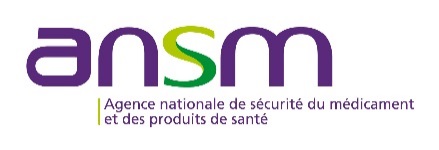 Pour de plus amples informations, veuillez consulter l’avis aux promoteurs d’essais cliniques de médicaments – Tome 1 disponible sur le site internet de l’ANSMInformations sur le demandeur [1][1] Il est impératif que les informations indiquées ici correspondent aux informations mentionnées à la rubrique C1 du formulaire de demande d’autorisation d’essai clinique (FAEC) ; le mél indiqué ici sera utilisé pour tous les échanges.Particularites de l’essai cliniqueS’agit-il d’une re-soumission ?Cet essai a-t-il fait l’objet d’une pré-soumission  ?Decision rendue par d’autres autorites competentes dans l’ueInformations sur le(s) dossier(s) du médicament expérimental (DME) soumisSi les tableaux ci-dessous ne comportent pas suffisamment de lignes, en ajouter. Veuillez cocher les cases correspondant au dossier soumis.localisation des informations de référence sur la securité (IRS) [13] pour la qualification du caractère attendu/inattendu des effets indésirables graves (EIG) [14](*) Si les IRS sont dans la BI, préciser leur format :Informations sur le(s) médicament(s) utilisés dans l’essaiInformations sur le(s) médicament(s) expérimental (aux)Veuillez cocher les cases en fonction du dossier soumis et si nécessaire dupliquer les lignes du tableau Informations sur le(s) médicament(s) expérimental (aux) (suite)Informations sur le(s) médicament(s) auxiliaire(s)Si le tableau ci-dessous ne comporte pas suffisamment de lignes, en ajouter.Informations sur l’étiquetage « essais cliniques » du/des médicament(s) expérimental (aux) [16]Informations sur le(s) autre(s) produit(s) utilisé(s) dans le cadre de l’essaiSi les tableaux ci-dessous ne comportent pas suffisamment de lignes, en ajouter.Autres informations sur l’essaiRéférencesListe des abréviationsCourrier de demande d’autorisation d’une recherche impliquant la personne humaine mentionnée au 1° de l’article L. 1121-1 du code de la santé publique portant sur le médicamentOrganisme demandeurContact (Prénom / Nom / Téléphone)AdresseMélNom du promoteur(si différent du demandeur)Titre de l’essaiPhase de l’essaiN° EudraCTCode ProtocoleS’agit-il d’un essai portant sur un médicament de thérapie innovante (MTI) :Si oui, préciser le type de MTI :Médicament de thérapie génique  Médicament de thérapie cellulaire somatique  Médicament issu de l’ingénierie tissulaire/cellulaireMédicament combiné de thérapie innovante : cocher également une des cases précitées et préciser :      Si non, préciser s’il s’agit :- d’un ME comportant en tout ou partie un OGM- d’un vaccinS’agit-il d’un essai portant sur un médicament de thérapie innovante (MTI) :Si oui, préciser le type de MTI :Médicament de thérapie génique  Médicament de thérapie cellulaire somatique  Médicament issu de l’ingénierie tissulaire/cellulaireMédicament combiné de thérapie innovante : cocher également une des cases précitées et préciser :      Si non, préciser s’il s’agit :- d’un ME comportant en tout ou partie un OGM- d’un vaccinS’agit-il d’un essai portant sur un médicament de thérapie innovante (MTI) :Si oui, préciser le type de MTI :Médicament de thérapie génique  Médicament de thérapie cellulaire somatique  Médicament issu de l’ingénierie tissulaire/cellulaireMédicament combiné de thérapie innovante : cocher également une des cases précitées et préciser :      Si non, préciser s’il s’agit :- d’un ME comportant en tout ou partie un OGM- d’un vaccinS’agit-il d’un essai portant sur un médicament de thérapie innovante (MTI) :Si oui, préciser le type de MTI :Médicament de thérapie génique  Médicament de thérapie cellulaire somatique  Médicament issu de l’ingénierie tissulaire/cellulaireMédicament combiné de thérapie innovante : cocher également une des cases précitées et préciser :      Si non, préciser s’il s’agit :- d’un ME comportant en tout ou partie un OGM- d’un vaccinS’agit-il d’un essai portant sur un médicament de thérapie innovante (MTI) :Si oui, préciser le type de MTI :Médicament de thérapie génique  Médicament de thérapie cellulaire somatique  Médicament issu de l’ingénierie tissulaire/cellulaireMédicament combiné de thérapie innovante : cocher également une des cases précitées et préciser :      Si non, préciser s’il s’agit :- d’un ME comportant en tout ou partie un OGM- d’un vaccin Oui Oui Oui Oui Oui Oui Non Non Non Non Non NonS’agit-il d’un essai de première administration à l’Homme? [2]S’agit-il d’un essai de première administration à l’Homme? [2]S’agit-il d’un essai de première administration à l’Homme? [2]S’agit-il d’un essai de première administration à l’Homme? [2]S’agit-il d’un essai de première administration à l’Homme? [2] Oui NonS’agit-il du 1er essai en France avec ce(s) médicament(s) expérimental (aux) (ME) ?S’agit-il du 1er essai en France avec ce(s) médicament(s) expérimental (aux) (ME) ?S’agit-il du 1er essai en France avec ce(s) médicament(s) expérimental (aux) (ME) ?S’agit-il du 1er essai en France avec ce(s) médicament(s) expérimental (aux) (ME) ?S’agit-il du 1er essai en France avec ce(s) médicament(s) expérimental (aux) (ME) ? Oui NonS’agit-il d’un essai clinique de phase précoce [3]S’agit-il d’un essai clinique de phase précoce [3]S’agit-il d’un essai clinique de phase précoce [3]S’agit-il d’un essai clinique de phase précoce [3]S’agit-il d’un essai clinique de phase précoce [3] Oui NonLe ME testé appartient-il à une nouvelle classe pharmacologique ?Le ME testé appartient-il à une nouvelle classe pharmacologique ?Le ME testé appartient-il à une nouvelle classe pharmacologique ?Le ME testé appartient-il à une nouvelle classe pharmacologique ?Le ME testé appartient-il à une nouvelle classe pharmacologique ? Oui NonDans l’affirmative, préciser laquelle :      Dans l’affirmative, préciser laquelle :      Dans l’affirmative, préciser laquelle :      Dans l’affirmative, préciser laquelle :      Dans l’affirmative, préciser laquelle :      Dans l’affirmative, préciser laquelle :      Dans l’affirmative, préciser laquelle :      L’essai est-il mené dans le domaine de l’oncologie / oncohématologie ? Dans l’affirmative, préciser :L’essai est-il mené dans le domaine de l’oncologie / oncohématologie ? Dans l’affirmative, préciser :L’essai est-il mené dans le domaine de l’oncologie / oncohématologie ? Dans l’affirmative, préciser :L’essai est-il mené dans le domaine de l’oncologie / oncohématologie ? Dans l’affirmative, préciser :L’essai est-il mené dans le domaine de l’oncologie / oncohématologie ? Dans l’affirmative, préciser : Oui Non- s’il s’agit d’un essai plateforme ? [4]- s’il s’agit d’un essai plateforme ? [4]- s’il s’agit d’un essai plateforme ? [4]- s’il s’agit d’un essai plateforme ? [4]- s’il s’agit d’un essai plateforme ? [4] Oui Non- s’il s’agit d’un essai de thérapie ciblée guidé par la génomique [5]?- si oui, préciser :- s’il s’agit d’un essai de type « basket » [6]?- s’il s’agit d’un essai de type « umbrella » [6] - s’il s’agit d’un essai de thérapie ciblée guidé par la génomique [5]?- si oui, préciser :- s’il s’agit d’un essai de type « basket » [6]?- s’il s’agit d’un essai de type « umbrella » [6] - s’il s’agit d’un essai de thérapie ciblée guidé par la génomique [5]?- si oui, préciser :- s’il s’agit d’un essai de type « basket » [6]?- s’il s’agit d’un essai de type « umbrella » [6] - s’il s’agit d’un essai de thérapie ciblée guidé par la génomique [5]?- si oui, préciser :- s’il s’agit d’un essai de type « basket » [6]?- s’il s’agit d’un essai de type « umbrella » [6] - s’il s’agit d’un essai de thérapie ciblée guidé par la génomique [5]?- si oui, préciser :- s’il s’agit d’un essai de type « basket » [6]?- s’il s’agit d’un essai de type « umbrella » [6]  Oui Oui Oui Non Non Non- s‘il s’agit d’un essai de thérapie ciblée associée à un test compagnon? [7] - s‘il s’agit d’un essai de thérapie ciblée associée à un test compagnon? [7] - s‘il s’agit d’un essai de thérapie ciblée associée à un test compagnon? [7] - s‘il s’agit d’un essai de thérapie ciblée associée à un test compagnon? [7] - s‘il s’agit d’un essai de thérapie ciblée associée à un test compagnon? [7]  Oui Non- s’il s’agit d’un cancer avancé (réfractaire ou résistant au traitement, ou pour lequel les traitements disponibles n’apportent pas de bénéfice) ?- l’espérance de vie de la population de l’essai clinique :      - s’il s’agit d’un cancer avancé (réfractaire ou résistant au traitement, ou pour lequel les traitements disponibles n’apportent pas de bénéfice) ?- l’espérance de vie de la population de l’essai clinique :      - s’il s’agit d’un cancer avancé (réfractaire ou résistant au traitement, ou pour lequel les traitements disponibles n’apportent pas de bénéfice) ?- l’espérance de vie de la population de l’essai clinique :      - s’il s’agit d’un cancer avancé (réfractaire ou résistant au traitement, ou pour lequel les traitements disponibles n’apportent pas de bénéfice) ?- l’espérance de vie de la population de l’essai clinique :      - s’il s’agit d’un cancer avancé (réfractaire ou résistant au traitement, ou pour lequel les traitements disponibles n’apportent pas de bénéfice) ?- l’espérance de vie de la population de l’essai clinique :       Oui NonL’essai porte-t-il sur des ME ou prévoit-il l’utilisation de médicaments auxiliaires : - psychotropes ? - stupéfiants ?L’essai porte-t-il sur des ME ou prévoit-il l’utilisation de médicaments auxiliaires : - psychotropes ? - stupéfiants ?L’essai porte-t-il sur des ME ou prévoit-il l’utilisation de médicaments auxiliaires : - psychotropes ? - stupéfiants ?L’essai porte-t-il sur des ME ou prévoit-il l’utilisation de médicaments auxiliaires : - psychotropes ? - stupéfiants ?L’essai porte-t-il sur des ME ou prévoit-il l’utilisation de médicaments auxiliaires : - psychotropes ? - stupéfiants ? Oui Oui Non NonL’essai comporte-t-il plusieurs phases (essais de phase I/II par ex) ?Dans l’affirmative, préciser si toutes les phases de l’essai mentionnées dans le protocole de l’essai sont menées en France ?L’essai comporte-t-il plusieurs phases (essais de phase I/II par ex) ?Dans l’affirmative, préciser si toutes les phases de l’essai mentionnées dans le protocole de l’essai sont menées en France ?L’essai comporte-t-il plusieurs phases (essais de phase I/II par ex) ?Dans l’affirmative, préciser si toutes les phases de l’essai mentionnées dans le protocole de l’essai sont menées en France ?L’essai comporte-t-il plusieurs phases (essais de phase I/II par ex) ?Dans l’affirmative, préciser si toutes les phases de l’essai mentionnées dans le protocole de l’essai sont menées en France ?L’essai comporte-t-il plusieurs phases (essais de phase I/II par ex) ?Dans l’affirmative, préciser si toutes les phases de l’essai mentionnées dans le protocole de l’essai sont menées en France ? Oui       Non Oui       Non Oui       Non Oui       NonLe cas échéant, préciser quelle phase de l’essai mentionnée dans le protocole n’est pas menée en France :      Le cas échéant, préciser quelle phase de l’essai mentionnée dans le protocole n’est pas menée en France :      Le cas échéant, préciser quelle phase de l’essai mentionnée dans le protocole n’est pas menée en France :      Le cas échéant, préciser quelle phase de l’essai mentionnée dans le protocole n’est pas menée en France :      Le cas échéant, préciser quelle phase de l’essai mentionnée dans le protocole n’est pas menée en France :       Oui       Non Oui       Non Oui       Non Oui       NonUn avis scientifique a-t-il été rendu sur le ME ou sur l’essai par l’EMA ou une autorité compétente de l’UE ou à défaut d’un pays tiers?Un avis scientifique a-t-il été rendu sur le ME ou sur l’essai par l’EMA ou une autorité compétente de l’UE ou à défaut d’un pays tiers?Un avis scientifique a-t-il été rendu sur le ME ou sur l’essai par l’EMA ou une autorité compétente de l’UE ou à défaut d’un pays tiers?Un avis scientifique a-t-il été rendu sur le ME ou sur l’essai par l’EMA ou une autorité compétente de l’UE ou à défaut d’un pays tiers?Un avis scientifique a-t-il été rendu sur le ME ou sur l’essai par l’EMA ou une autorité compétente de l’UE ou à défaut d’un pays tiers? Oui NonLe protocole de cet essai a-t-il été soumis pour avis à une association de patients? Si oui, il est recommandé de transmettre cet avis avec la demande d’autorisation d’essai clinique (AEC) et de préciser :le nom de l’association :      la version du protocole concernée par cet avis :       Le protocole de cet essai a-t-il été soumis pour avis à une association de patients? Si oui, il est recommandé de transmettre cet avis avec la demande d’autorisation d’essai clinique (AEC) et de préciser :le nom de l’association :      la version du protocole concernée par cet avis :       Le protocole de cet essai a-t-il été soumis pour avis à une association de patients? Si oui, il est recommandé de transmettre cet avis avec la demande d’autorisation d’essai clinique (AEC) et de préciser :le nom de l’association :      la version du protocole concernée par cet avis :       Le protocole de cet essai a-t-il été soumis pour avis à une association de patients? Si oui, il est recommandé de transmettre cet avis avec la demande d’autorisation d’essai clinique (AEC) et de préciser :le nom de l’association :      la version du protocole concernée par cet avis :       Le protocole de cet essai a-t-il été soumis pour avis à une association de patients? Si oui, il est recommandé de transmettre cet avis avec la demande d’autorisation d’essai clinique (AEC) et de préciser :le nom de l’association :      la version du protocole concernée par cet avis :        Oui NonCet essai prévoit-il l’inclusion en France de personnes majeures présentant des caractéristiques spécifiques telles que :des personnes hors d’état d’exprimer leur consentement ? Si oui, préciser :      des femmes enceintes ou allaitantes ?d’autres caractéristiques spécifiques ? si oui, préciser :       Oui Oui Oui Non Non NonCet essai prévoit-il l’inclusion en France de participants âgés de moins de 18 ans ? (population pédiatrique) Oui NonDans l’affirmative, compléter les informations suivantes :Cet essai fait-il partie d’un plan d’investigation pédiatrique (PIP) déposé à l’EMA ? Oui NonSi oui, existe-t-il dérogation complète de développement pédiatrique (Full waiver PIP) : Dans l’affirmative, mentionner le lien internet vers l’avis du PDCO :      Dans la négative, répondre aux questions suivantes  Oui NonLes documents suivants sont-ils disponibles ? :* décision de l’EMA sur le PIP (PIP opinion) * dossier d’évaluation du PIP par le comité pédiatrique (PDCO) (PIP summary report D120) Si oui, les joindre au dossier de demande d’AECS’ils ne sont pas disponibles : - préciser pour quelles raisons :      - préciser N° du PIP et date de soumission au PDCO :      - si le PIP est en cours d’évaluation, joindre le dernier « PIP summary report » reçu du PDCO.Y a-t-il eu des modifications du PIP ?- Si oui, les documents suivants sont-ils disponibles : * décision(s) de l’EMA sur les modifications du PIP (PIP modification opinion) * dossier(s) d’évaluation des modifications du PIP par le PDCO (PIP modification summary report D60) S’ils sont disponibles, les joindre au dossier de demande d’AECS’ils ne sont pas disponibles :- justification à préciser:      - préciser N° du PIP et date de soumission au PDCO :      - si la modification du PIP est en cours d’évaluation, joindre le dernier « PIP modification summary report » reçu du PDCO Oui Oui Oui Oui Oui Non Non Non Non NonS’agit-il d’une re-soumission d’un précédent dossier déposé à l’ANSM ? Oui NonDans l’affirmative, préciser :- la référence ANSM du dossier précédemment soumis :- si les documents versés précédemment ont été modifiés :  Oui   Non * dans ce cas, préciser dans le champ libre de ce courrier, les documents qui ont été modifiés et joindre au dossier de demande d’AEC un tableau comparatif.Dans le cadre de la Voluntary harmonisation procedure (VHP) proposée par le Clinical Trial Facilitation Group (CTFG) [8]? Oui  NonSi oui, indiquer ci-contre le numéro de référence attribué dans la procédure VHP :et joindre l’avis final de la VHP- la France a-t-elle participé à la VHP pour cet essai ? Dans l’affirmative : Oui  NonPréciser si les documents évalués dans le cadre de la VHP :sont les mêmes que ceux de la présente demande (protocole/ BI / DME) :ont été modifiés :En cas de modifications, transmettre un document précisant les modifications apportées Oui  Oui Non NonDans le cadre d’une pré-soumission proposée par l’ANSM ? Dans l’affirmative, répondre aux questions ci-après Oui  Nonles documents versés précédemment à l’ANSM ont été modifiés :si oui, préciser dans le champ libre de ce courrier, les documents qui ont été modifiés et joindre au dossier de demande d’AEC, un tableau comparatif Oui  NonS’agit-il d’un essai mené dans d’autres Etats membres de l’Union européenne (EM)?Si oui, une autorité compétente (AC) a-t-elle déjà rendu une décision finale sur l’essai au moment du dépôt de la demande d’AEC à l’ANSM ? Oui  Oui Non NonDans l’affirmative, préciser uniquement pour chaque EM où l’AC a déjà rendu une décision finale, si les documents suivants soumis dans le dossier de demande d’AEC sont identiques à ceux sur lesquels a reposé la décision rendue par cette ACDans l’affirmative, préciser uniquement pour chaque EM où l’AC a déjà rendu une décision finale, si les documents suivants soumis dans le dossier de demande d’AEC sont identiques à ceux sur lesquels a reposé la décision rendue par cette ACDans l’affirmative, préciser uniquement pour chaque EM où l’AC a déjà rendu une décision finale, si les documents suivants soumis dans le dossier de demande d’AEC sont identiques à ceux sur lesquels a reposé la décision rendue par cette ACPréciser les ME concerné(s) [9](expérimenté / comparateur / placebo)Type de DMEType de DMEType de DMEPréciser les ME concerné(s) [9](expérimenté / comparateur / placebo)DME completDME simplifiéRCPJustification de la soumission d’un DME simplifié ou du RCP seul [10]]Justification de la soumission d’un DME simplifié ou du RCP seul [10]]Justification de la soumission d’un DME simplifié ou du RCP seul [10]]Justification de la soumission d’un DME simplifié ou du RCP seul [10]]Lister les ME concerné(s) [9]ME disposant d’une Autorisation de Mise sur le Marché (AMM)ME disposant d’une Autorisation de Mise sur le Marché (AMM)ME disposant d’une Autorisation de Mise sur le Marché (AMM)Préciser :AMM en France (y compris selon une procédure dite centralisée)AMM dans un autre EMAMM aux Etats-UnisAMM au JaponME modifié par rapport à son AMM (par exemple, pour la mise en insu)Une autre forme pharmaceutique ou un autre dosage du ME dispose d’une AMM dans un EM et le ME est fourni par le détenteur de cette AMMME ne disposant pas d’une AMM dans un EM, mais la substance active entre dans la composition d’un médicament qui dispose d’une AMM dans un EM et est fourni par : le même fabricantME ne disposant pas d’une AMM dans un EM, mais la substance active entre dans la composition d’un médicament qui dispose d’une AMM dans un EM et est fourni par : un autre fabricantME disposant d’une Autorisation Temporaire d’Utilisation (ATU) de cohorteLe cas échéant, préciser le ME modifié ou mis en insu par rapport à celui de l’ATU ?Une demande d’AEC a été précédemment déposée en France avec le même ME. Dans l’affirmative, préciser :Une demande d’AEC a été précédemment déposée en France avec le même ME. Dans l’affirmative, préciser :Une demande d’AEC a été précédemment déposée en France avec le même ME. Dans l’affirmative, préciser :Une demande d’AEC a été précédemment déposée en France avec le même ME. Dans l’affirmative, préciser :Lister les ME concerné(s) [9](expérimenté / comparateur / placebo)Lister les ME concerné(s) [9](expérimenté / comparateur / placebo)N°EudraCT / Référence de la demande auprès de l’ANSM précédemment déposée en précisant si autorisée ou en cours d’évaluation à ce jourPréciser si des documents ont été modifiés par rapport au dernier dossier de demande d’AEC ou d’Autorisation de modification substantielle (AMS) transmis (BI, DME partie qualité, DME partie non clinique, DME partie clinique) [11]Préciser si des documents ont été modifiés par rapport au dernier dossier de demande d’AEC ou d’Autorisation de modification substantielle (AMS) transmis (BI, DME partie qualité, DME partie non clinique, DME partie clinique) [11]Lister les ME concerné(s) [9](expérimenté / comparateur / placebo)Lister les ME concerné(s) [9](expérimenté / comparateur / placebo)N°EudraCT / Référence de la demande auprès de l’ANSM précédemment déposée en précisant si autorisée ou en cours d’évaluation à ce jourAucun document modifié [12]Liste des documents modifiésME concerné(s) [9]Choix et localisation des IRS: [14] Choix et localisation des IRS: [14] Choix et localisation des IRS: [14] BI [15]: préciser la section concernéeRCP [16] (ME utilisé conformément à son AMM)RCP (ME utilisé non conformément à son AMM) : justification à préciser BI, section à préciser :       RCP RCP, justification à préciser :       BI, section à préciser :       RCP RCP, justification à préciser :       BI, section à préciser :       RCP RCP, justification à préciser :      Le cas échéant, justifications sur le RCP retenu si plusieurs RCP existent dans l’UE pour le ME [16]Le cas échéant, justifications sur le RCP retenu si plusieurs RCP existent dans l’UE pour le ME [16]Le cas échéant, justifications sur le RCP retenu si plusieurs RCP existent dans l’UE pour le ME [16]Le cas échéant, justifications sur le RCP retenu si plusieurs RCP existent dans l’UE pour le ME [16]ME concerné :      Justifications :      Justifications :      Justifications :      ME concerné(s) [9]Conformité du format des IRS à la Guideline du CTFG [13]Si la réponse est non, justification à préciserConformité du format des IRS à la Guideline du CTFG [13]Si la réponse est non, justification à préciser Oui Non, car :       Oui Non, car …. :      L’essai prévoit-il l’utilisation d’un ME répondant aux caractéristiques suivantes ?L’essai prévoit-il l’utilisation d’un ME répondant aux caractéristiques suivantes ?Si oui, lister le(s) ME concerné(s)[9]ME dont le principe actif contient des composants d’origine biologique ou dans la fabrication desquels entrent de tels composants [17]] Oui  NonSoumission d’un dossier allégé de sécurité virale ? Oui  NonEn cas de soumission d’un dossier de sécurité virale allégé, veuillez préciser les motifs :En cas de soumission d’un dossier de sécurité virale allégé, veuillez préciser les motifs :En cas de soumission d’un dossier de sécurité virale allégé, veuillez préciser les motifs :a) les seuls produits d’origine biologique sont les excipients d’origine animale entrant dans la composition des gélules utilisées pour le ME (lactose, stéarate de magnésium ou gélatine) ? Oui  Nonb) le ME est identique à un médicament disposant d’une AMM en France, dans l’UE ou dans un pays de la zone ICH (Etats-Unis, Japon) ou d’une ATU de cohorte (ATUc) en France ?Si oui, préciser le N° d’AMM ou :       Oui  Nonc) Le ME est identique au médicament ayant fait l’objet d’une précédente recherche autorisée par l’ANSM ?Si oui, préciser la référence de l’essai attribuée par l’ANSM  (à défaut N° EudraCT) :       Oui  Nond) le ME présente des différences en termes de qualité pharmaceutique avec le médicament disposant d’une AMM en France ou dans l’UE ou dans un pays de la zone ICH ou d’une ATUc, sans impact sur la sécurité virale du produit ?Si oui, préciser le N° d’AMM ou référence de l’autorisation :       Oui  None) le ME présente des différences en termes de qualité pharmaceutique avec le médicament ayant fait l’objet d’une précédente recherche autorisée par l’ANSM sans impact sur la sécurité virale du produit ?Si oui, préciser la référence ANSM de l’essai  (à défaut N° EudraCT) :       Oui  NonDans les cas c) d) et e) si la réponse est oui :- attester que le ME est fabriqué à partir des mêmes matières premières, suivant le même procédé de fabrication, et est soumis aux mêmes contrôles virologiques que le médicament auquel il est fait référence,- et joindre l’attestation du fabricant du ME confirmant ces points si elle est disponible Oui  NonME sans AMM délivrée par l’UE, issu de l'un des procédés biotechnologiques suivants :technologie de l'acide désoxyribonucléique recombinantexpression contrôlée de gènes codant pour des protéines biologiquement actives dans des procaryotes et des eucaryotes, y compris des cellules transformées de mammifèresméthodes à base d'hybridomes et d'anticorps monoclonaux Oui  NonME radiopharmaceutique ou isotope stable Oui  NonME sous forme de nanoparticules ? Oui  NonME désigné, dans l’indication étudiée dans l'essai, comme un médicament orphelin dans l’UE ?  Oui  NonL’indication de l’essai correspond-elle à une maladie rare ? Oui  Non Oui  NonInformations sur les ME disposant d’une AMM (en France, dans l’UE, aux Etats-Unis, au Japon)Informations sur les ME disposant d’une AMM (en France, dans l’UE, aux Etats-Unis, au Japon)Informations sur les ME disposant d’une AMM (en France, dans l’UE, aux Etats-Unis, au Japon)Informations sur les ME disposant d’une AMM (en France, dans l’UE, aux Etats-Unis, au Japon)Informations sur les ME disposant d’une AMM (en France, dans l’UE, aux Etats-Unis, au Japon)Informations sur les ME disposant d’une AMM (en France, dans l’UE, aux Etats-Unis, au Japon)Informations sur les ME disposant d’une AMM (en France, dans l’UE, aux Etats-Unis, au Japon)Informations sur les ME disposant d’une AMM (en France, dans l’UE, aux Etats-Unis, au Japon)Informations sur les ME disposant d’une AMM (en France, dans l’UE, aux Etats-Unis, au Japon)Informations sur les ME disposant d’une AMM (en France, dans l’UE, aux Etats-Unis, au Japon)ME concernés[9]ME concernés[9]Utilisation du ME dans l’essai conforme à l’AMM pour les conditions suivantes [18]:Utilisation du ME dans l’essai conforme à l’AMM pour les conditions suivantes [18]:Utilisation du ME dans l’essai conforme à l’AMM pour les conditions suivantes [18]:Utilisation du ME dans l’essai conforme à l’AMM pour les conditions suivantes [18]:Utilisation du ME dans l’essai conforme à l’AMM pour les conditions suivantes [18]:Utilisation du ME dans l’essai conforme à l’AMM pour les conditions suivantes [18]:Utilisation du ME dans l’essai conforme à l’AMM pour les conditions suivantes [18]:Utilisation du ME dans l’essai conforme à l’AMM pour les conditions suivantes [18]:Utilisation du ME dans l’essai conforme à l’AMM pour les conditions suivantes [18]:ME concernés[9]ME concernés[9]indicationpopula-tionposo-logie voie d’adminis--trationdurée traitementcontre-indicationsmises en gardeprécautions d’emploimesures contraceptives Oui  Non Oui  Non Oui  Non Oui  Non Oui  Non OuiNon  OuiNon  OuiNon  OuiNon  Oui  Non Oui  Non Oui  Non Oui  Non Oui  Non OuiNon  OuiNon  OuiNon  OuiNon L’utilisation d’un médicament auxiliaire (MA) est-elle prévue ?L’utilisation d’un médicament auxiliaire (MA) est-elle prévue ?L’utilisation d’un médicament auxiliaire (MA) est-elle prévue ?L’utilisation d’un médicament auxiliaire (MA) est-elle prévue ? Oui NonDans l’affirmative, préciser les informations suivantesDans l’affirmative, préciser les informations suivantesDans l’affirmative, préciser les informations suivantesDans l’affirmative, préciser les informations suivantesDans l’affirmative, préciser les informations suivantesDans l’affirmative, préciser les informations suivantesMA concerné(s) [9]MA disposant d’une AMM (en France, en Europe, aux Etats-Unis ou au Japon)MA disposant d’une AMM (en France, en Europe, aux Etats-Unis ou au Japon)Si le MA dispose d’une AMM, son utilisation dans l’EC est-elle divergente par rapport à l’AMM? Si le MA dispose d’une AMM, son utilisation dans l’EC est-elle divergente par rapport à l’AMM? Si le MA dispose d’une AMM, son utilisation dans l’EC est-elle divergente par rapport à l’AMM? Le cas échéant, préciser si MA d’origine biologique ou contenant OGM ou radiopharmaceutique ou radioisotope stableMA concerné(s) [9]OUINONOUINONNONLe cas échéant, préciser si MA d’origine biologique ou contenant OGM ou radiopharmaceutique ou radioisotope stableEn cas d’utilisation d’un MA ne disposant pas d’une AMM (en France, UE, Etats-Unis ou Japon), indiquer ci-dessous les justifications ou préciser où se trouve cette information dans le dossier soumisEn cas d’utilisation d’un MA ne disposant pas d’une AMM (en France, UE, Etats-Unis ou Japon), indiquer ci-dessous les justifications ou préciser où se trouve cette information dans le dossier soumisEn cas d’utilisation d’un MA ne disposant pas d’une AMM (en France, UE, Etats-Unis ou Japon), indiquer ci-dessous les justifications ou préciser où se trouve cette information dans le dossier soumisME concerné [9]Un étiquetage EC est-il prévu ?Si un étiquetage EC est prévu, est-il conforme à la réglementation ? Oui  Non Oui  NonEn l’absence d’étiquetage EC ou en cas d’étiquetage EC non-conforme, préciser les écarts à la réglementation et justifier ci-dessous :L’utilisation d’un dispositif médical (DM) ou dispositif médical de diagnostic in vitro (DMDIV) liée à l’effet thérapeutique recherché/ utilisé spécifiquement pour les besoins de la recherche, est-elle prévue dans cet essai ?L’utilisation d’un dispositif médical (DM) ou dispositif médical de diagnostic in vitro (DMDIV) liée à l’effet thérapeutique recherché/ utilisé spécifiquement pour les besoins de la recherche, est-elle prévue dans cet essai ?L’utilisation d’un dispositif médical (DM) ou dispositif médical de diagnostic in vitro (DMDIV) liée à l’effet thérapeutique recherché/ utilisé spécifiquement pour les besoins de la recherche, est-elle prévue dans cet essai ?L’utilisation d’un dispositif médical (DM) ou dispositif médical de diagnostic in vitro (DMDIV) liée à l’effet thérapeutique recherché/ utilisé spécifiquement pour les besoins de la recherche, est-elle prévue dans cet essai ? Oui NonDans l’affirmative, préciser les informations mentionnées ci-après :Dans l’affirmative, préciser les informations mentionnées ci-après :Dans l’affirmative, préciser les informations mentionnées ci-après :Dans l’affirmative, préciser les informations mentionnées ci-après :Dans l’affirmative, préciser les informations mentionnées ci-après :Dans l’affirmative, préciser les informations mentionnées ci-après :DM/DMDIV concerné(s)DM/DMDIV sans marquage CEDM/DMDIV disposant d’un marquage CEDM/DMDIV disposant d’un marquage CEDM/DMDIV disposant d’un marquage CEDM/DMDIV disposant d’un marquage CEDM/DMDIV concerné(s)DM/DMDIV sans marquage CEUtilisation conforme au marquage CEUtilisation dans une autre destination que celle du marquage CEUtilisation dans une autre destination que celle du marquage CEUtilisation dans une autre destination que celle du marquage CEL’essai implique-t-il l’utilisation d’autres produits que les ME, MA, DM ou DMDIV tels que des produits cosmétiques, des compléments alimentaires ? Dans l’affirmative, préciser :L’essai implique-t-il l’utilisation d’autres produits que les ME, MA, DM ou DMDIV tels que des produits cosmétiques, des compléments alimentaires ? Dans l’affirmative, préciser : Oui NonNature et nom(s) du (ou des) produit(s)La constitution d’un comité de surveillance indépendant (independent data monitoring committee) est-elle prévue ? Oui  NonDans l’affirmative, joindre la charte du comité précisant sa composition et ses missionsDans la négative, indiquer ci-dessous les justifications de non constitution d’un tel comité (justifications requises conformément aux dispositions de l’article L. 1123-7 du code de la santé publique).Dans l’affirmative, joindre la charte du comité précisant sa composition et ses missionsDans la négative, indiquer ci-dessous les justifications de non constitution d’un tel comité (justifications requises conformément aux dispositions de l’article L. 1123-7 du code de la santé publique).Dans l’affirmative, joindre la charte du comité précisant sa composition et ses missionsDans la négative, indiquer ci-dessous les justifications de non constitution d’un tel comité (justifications requises conformément aux dispositions de l’article L. 1123-7 du code de la santé publique).Attestation BPL (lorsque le ME ne dispose pas d’une AMM ou est utilisé en dehors de son AMM) Les études servant de base aux données non cliniques présentées dans le DME (ou dans ) ont-elles été menées conformément aux principes de bonnes pratiques de laboratoire (BPL) ? Attestation BPL (lorsque le ME ne dispose pas d’une AMM ou est utilisé en dehors de son AMM) Les études servant de base aux données non cliniques présentées dans le DME (ou dans ) ont-elles été menées conformément aux principes de bonnes pratiques de laboratoire (BPL) ? Attestation BPL (lorsque le ME ne dispose pas d’une AMM ou est utilisé en dehors de son AMM) Les études servant de base aux données non cliniques présentées dans le DME (ou dans ) ont-elles été menées conformément aux principes de bonnes pratiques de laboratoire (BPL) ? OuiIl appartient alors au demandeur de joindre cette attestation ou de préciser, dans le champ libre de ce courrier, à quel endroit du dossier cette attestation a été apportéeNonPréciser alors dans le champ libre du présent courrier les raisons pour lesquelles le promoteur n’a pas fourni cette attestationAttestation BPC (lorsque le ME ne dispose pas d’une AMM ou est utilisé en dehors de son AMM)Les études servant de base aux données cliniques présentées dans le DME (ou dans ) ont-elles été menées conformément aux principes de bonnes pratiques cliniques (BPC) ? Attestation BPC (lorsque le ME ne dispose pas d’une AMM ou est utilisé en dehors de son AMM)Les études servant de base aux données cliniques présentées dans le DME (ou dans ) ont-elles été menées conformément aux principes de bonnes pratiques cliniques (BPC) ? Attestation BPC (lorsque le ME ne dispose pas d’une AMM ou est utilisé en dehors de son AMM)Les études servant de base aux données cliniques présentées dans le DME (ou dans ) ont-elles été menées conformément aux principes de bonnes pratiques cliniques (BPC) ? OuiIl appartient alors au demandeur de joindre cette attestation ou de préciser, dans le champ libre de ce courrier, à quel endroit du dossier cette attestation a été apportéeNonPréciser alors dans le champ libre du présent courrier les raisons pour lesquelles le promoteur n’a pas fourni cette attestationUn ou des ME ou MA sont-ils fabriqués ou uniquement étiquetés et conditionnés par une Pharmacie à Usage Intérieur (PUI) ? Oui    NonDans l’affirmative, préciser ci-contre le(s) ME ou MA concerné(s) :et joindre l’autorisation de la PUI de réaliser des préparations rendues nécessaires par les essais cliniques (article R. 5126-9 du code de la santé publique). L’essai est-il soumis dans le cadre de la phase pilote simulant la mise en application du nouveau règlement européen [20]? Oui    NonDans l’affirmative, l’essai clinique est-il considéré par le promoteur comme un essai clinique à faible niveau d’intervention [21]?Si la réponse est oui, veuillez justifier:       Oui    NonChamp libreA utiliser par le demandeur, si nécessaire, notamment afin de :a. préciser, pour les dossiers qui font l’objet d’une re-soumission, les documents modifiés, le cas échéant, par rapport à ceux versés dans le dossier précédemment soumis ;b. justifier la transmission d’une version d’une BI datant de plus d’un an ;c. justifier les divergences d’utilisation d’un médicament par rapport à son AMM ;d. justifier les raisons pour lesquelles le promoteur ne considère pas comme un médicament expérimental un médicament mentionné dans le protocole de la recherche ;e. préciser à quel endroit du dossier l’attestation BPL / BPC a été apportée ou les raisons pour lesquelles le promoteur ne peut pas fournir cette attestation ;Ce champ libre est à utiliser également pour : - signaler la non transmission d’un document (ou d’une information) requis(e), la transmission d’un autre type de document en remplacement du document requis, la transmission d’un document ou d’une information dans une autre section du dossier que celle dans laquelle il est demandé de la verser ;- fournir toute autre information que le demandeur jugerait utile d’apporter.Pièce jointe au courrier de demande d’autorisation d’essai cliniquePièce jointe au courrier de demande d’autorisation d’essai cliniqueFormulaire « Attestation en vue de l’importation de médicaments nécessaires à la réalisation d’une recherche impliquant la personne humaine » [22]	 Oui  NonPar la présente, j’atteste que les informations fournies dans ce courrier de demande d’AEC sont exactes.Par la présente, j’atteste que les informations fournies dans ce courrier de demande d’AEC sont exactes.Par la présente, j’atteste que les informations fournies dans ce courrier de demande d’AEC sont exactes.Fait le :      Nom et prénom du signataire Fait le :      Signature     Signature     [1]Il est impératif que les informations indiquées ici correspondent aux informations mentionnées à la rubrique C1 du formulaire de demande d’autorisation d’essai clinique (FAEC) ; le mél indiqué ici sera utilisé pour tous les échanges.[2]Essai de première administration à l’Homme d’un médicament : il s’agit des essais correspondant à la toute première administration en dose unique ou répétée d’un nouveau médicament expérimental (nouvelle substance active), y compris à la toute première administration i) chez l’enfant d’un médicament déjà administré à l’adulte ii) d’une nouvelle voie d’administration parentérale (y compris une administration intra vitréenne) d’un médicament expérimental déjà testé iii) d’une nouvelle association de médicaments ne disposant pas individuellement d’une AMM.[3]Essai clinique de phase précoce : il s’agit des essais de première administration à l'homme d’un médicament ainsi que des essais cliniques permettant de renforcer la connaissance initiale chez l'homme des profils de tolérance, sécurité, pharmacocinétique et pharmacodynamique. Ces essais sont réalisés chez des volontaires sains ou des patients. Ce sont des essais de phase 1 ou des essais de phase 1-2 (dès lors que la phase 1 se déroule sur le territoire français).[4]Essai clinique « plateforme » : Les essais "plateforme" sont des essais de type adaptatif au design complexe (par exemple essai umbrella, basket,...) composés d'un "master protocol" : protocole initial qui définit dans les grandes lignes le projet de recherche (une ou plusieurs pathologies, population plus ou moins homogène, traitements non définis précisément) et qui en fonction de la disponibilité de nouveaux biomarqueurs ou traitements est modifié et ce, dans le cadre de modifications substantielles déposées en cours d'essai en vue de modifier la population, l'indication ou ajouter des traitements à l’étude.[5]Génomique : L’analyse de l'ensemble des gènes de la tumeur peut permettre l’identification d’une ou plusieurs anomalies du génome et le développement de médicament dit « ciblé », agissant spécifiquement sur les cellules qui expriment cette anomalie.[6]Les essais concernant des patients présentant des tumeurs histologiquement différentes pour lesquelles une seule anomalie génomique est étudiée sont appelés Essais « Basket » / Les essais concernant des patients présentant un type de tumeur pour laquelle plusieurs anomalies génomiques sont recherchées pouvant donner accès à plusieurs thérapies ciblées sont appelés Essais « Umbrella  »[7]Test compagnon : test diagnostique permettant de sélectionner par l’identification d’un marqueur prédictif identifié par ce test les patients chez lesquels le traitement est susceptible d’apporter un bénéfice parmi ceux diagnostiqués pour une maladie donnée[8]La procédure concernant la VHP est disponible à l’adresse suivante  http://www.hma.eu  (Home>About HMA>Working Groups>Clinical Trials Facilitation Group).[9]Préciser le nom de spécialité du médicament, ou à défaut sa DCI, ou à défaut son numéro de code.[10]En cas de soumission d’un DME simplifié ou d’un RCP, compléter le tableau en cochant la (ou les) case(s) appropriée(s) et en indiquant le(s) ME concerné(s).[11]Dans ce cas, fournir les nouvelles données en les présentant sous forme de tableau comparatif.[12]Les données précédemment versées restent valables.[13]Les informations de référence sur la sécurité (IRS) doivent comprendre une liste de tous les effets indésirables (cf. section 7.2.3.2 (51,53) de l’indication détaillée CT-3 de la Commission européenne disponible sur son site internet (http://ec.europa.eu/health/documents/eudralex/vol-10/index_en.htm ). Le format des IRS est précisé dans la recommandation du CTFG intitulée « Q&A document – Reference Safety Information » disponible sur le site internet des HMA à l’adresse suivante : http://www.hma.eu/fileadmin/dateien/Human_Medicines/01-About_HMA/Working_Groups/CTFG/2017_11_CTFG_Question_and_Answer_on_Reference_Safety_Information_2017.pdf[14]Il appartient au promoteur de choisir un document de référence unique pour un médicament expérimental donné (BI ou RCP).[15]Pour rappel, les IRS mentionnées dans la BI sont regroupées dans une section spécifique et dédiée de la BI.Si la version de  transmise date de plus d’un an, apporter une justification dans le champ libre du présent courrier.[16]Si le RCP est choisi comme IRS, et si plusieurs RCP sont disponibles dans différents Etats membres de l’UE, le promoteur doit justifier le choix du RCP le plus pertinent au regard de la sécurité des participants.[17]Si le ME contient uniquement du lactose, stéarate de magnésium ou de la gélatine entrant dans la composition des gélules, ne pas cocher la case « Oui ».[18]Décrire et justifier les divergences d’utilisation dans l’essai du ME vis-à-vis de son AMM dans le champ libre du présent courrier.[19]L’étiquetage des ME doit être conforme aux lignes directrices 13 des BPF nationales /annexe 13 des BPF européennes[20]Pour de plus amples informations sur la phase pilote mise en place par l’ANSM simulant la mise en place du règlement (UE) No536/2014 du Parlement européen et du Conseil du 16 avril 2014 relatif aux essais cliniques de médicaments à usage humain et abrogeant la directive 2001/20/CE, veuillez consulter la rubrique dédiée sur le site internet de l’ANSM (http://www.ansm.sante.fr ; Rubrique Activités > gérer les essais cliniques).[21]Selon la définition de l’essai clinique à faible niveau d’intervention mentionnée à l’article 2 du règlement (UE) n°536/2014 du 16 avril 2014 relatif aux essais cliniques de médicaments[22]Document disponible sur le site Internet de l’ANSM à l’adresse http://www.ansm.sante.fr (Rubrique Activités > gérer les essais cliniques).ACAutorité compétenteAECAutorisation d’essai cliniqueAMMAutorisation de mise sur le marchéATUAutorisation temporaire d’utilisationBPCBonnes pratiques cliniquesBPLBonnes pratiques de laboratoireBIBrochure pour l’investigateurCTFGClinical trials facilitation groupDMDispositif médicalDMDIVDispositif médical de diagnostic in vitroDMEDossier du médicament expérimentalECEIGEssai cliniqueEffet indésirable graveEMEtat membre de l’union européenneEMAAgence européenne du médicamentIRSInformations de référence sur la sécuritéMAMédicament auxiliaireMEMédicament expérimentalMTIMédicament de thérapie innovantePIPPlan d’investigation cliniqueRCPRésumé des caractéristiques du produitVHPVoluntary harmonisation procedure